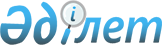 О внесении изменений в распоряжение Президента Республики Казахстан от 16 сентября 1998 года N 4071Распоряжение Президента Республики Казахстан от 5 декабря 2002 года N 360      Внести в распоряжение Президента Республики Казахстан от 16 сентября 1998 года N 4071 "О составе Совета иностранных инвесторов при Президенте Республики Казахстан" следующие изменения: 

      ввести в состав Совета иностранных инвесторов при Президенте Республики Казахстан: Абильдаева                  - председателя Комитета по инвестициям 

Ерлана Адильхановича          Министерства индустрии и торговли 

                              Республики Казахстан, Есенбаева                   - Министра индустрии и торговли 

Мажита Тулеубековича          Республики Казахстан, Кайларса Франсиско          - управляющего директора "АБН АМРО 

                              Банк НВ", Хорна Ханса Йукума          - управляющего директора "Эрнст энд 

                              Янг" по СНГ, члена международного 

                              совета "Эрнст энд Янг", Эванса Ричарда              - председателя совета директоров 

                              компании "БАЕ Системс";       вывести из состава указанного Совета: Джохансона Карла, Зверькова Вадима Павловича, Клустермана Александра.       Президент 

      Республики Казахстан 
					© 2012. РГП на ПХВ «Институт законодательства и правовой информации Республики Казахстан» Министерства юстиции Республики Казахстан
				